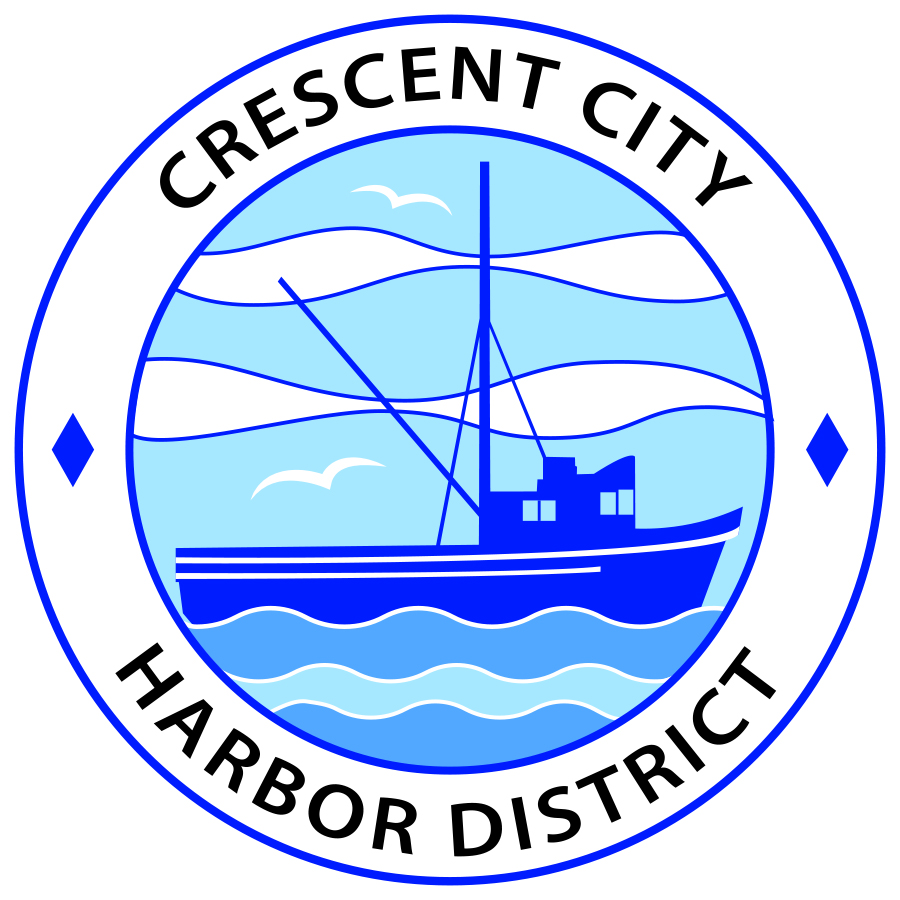 Board of Harbor Commissioners of the Crescent City Harbor DistrictPatrick A. Bailey, President 		James Ramsey, Secretary   		Ronald A. Phillips, Commissioner	Brian L. Stone, Commissioner	Wes White, Commissioner	AGENDABoard of Harbor Commissioners of the Crescent City Harbor DistrictAt the Harbor District Office meeting room101 Citizens Dock Road, Crescent City, California 95531 Special Meeting	                   Wednesday, 16 May, 2018   	                      1:00 P.M.1:00 p.m. The Board of Harbor Commissioners will meet in open session to participate in an orientation and training session Pledge of AllegiancePublic CommentPublic comments are welcomed and encouraged by the Board. As per the District’s bylaws, each speaker shall be limited to a maximum of three (3) minutes.Agenda Item #1: Two-hour training session for Harbor Commissioners on ASUS Chromebooks that were purchased to improve communications and reduce paper usage.Adjournment.*** Adjournment to the Board of Harbor Commissioners Regular Meeting scheduled for Tuesday, 19 June, 2018 at 5:30 P.M. at the Harbor District Office, 101 Citizens Dock Road, Crescent City, California.  